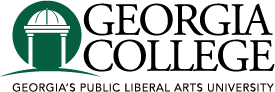 University Curriculum CommitteeFebruary 15, 2018Parks 301MinutesRespectfully Submitted by Jack KarlisAttendees: Lyndall Muschell (Chair), Angel Abney, David de Posada, Mike Martino, Hasitha Mahabaduge, Issac Ramsey, Jack KarlisRegrets: Jessica Wallace, J.J. Arias, Sally Humphries, Krystal Canady, Jolene ColeTo be invited: Min KimEx Officio: Costas Spirou, Kay Anderson, Shannon Gardner. GuestsCall to OrderApproval of Agenda Motioned by Karlis, Seconded by Martino; 7-0 VoteElection of Officers Vice Chair- Elected Angel Abney, 7-0 Secretary- Elected Jack Karlis, 7-03.  Operating Procedures and Bylaws
       Muschell distributed the Graduate Council Bylaws for the UCC to use as a guideline for
       adoption; Muschell proposed that the UCC follow Robert’s Rules until a formal adoption of
       bylaws by April
       Motioned by Karlis, Seconded by de Posada ; 7-0 VoteAction Items:College of Arts and SciencesART proposed a minor in Graphic Design
Courses will “scaffold” off one another, meaning each course must be taken in the prescribed succession as they are prerequisites for one another
Motioned by Karlis, Seconded by Martino; 7-0 VoteWORLD LANGUAGES & CULTURES proposed changing the grading for introductory courses; requires University system approval http://www.usg.edu/policymanual/section3/C340/   
de Posada presented the motion by making 1001 level courses to be designated as Pass/Fail (70% proficiency or better) options instead of grades to
1. Increase the overall rigor in the major
2. Loosen restrictions on faculty to teach more upper level classes
3. Helps ease enrollment burden on Department of World Languages and Cultures
4. Make Georgia College to be the first institution of its kind to do so
Motioned by Martino, Seconded by Mahabaduge; 7-0 Vote
MUSIC proposed a Music Precertification Minor 
Jennifer Flory discussed the need to create the minor to track the prerequisites for entry into the major
Motioned by Martino, Seconded by Karlis; 7-0 Vote
College of EducationESOL Endorsement Concentration
Registrar Anderson explained that students cannot qualify for financial aid unless a course is applied to a student’s “course of study”; she also explained that a concentration is specific to a major and is no less than 9 credit hours to complete; Anderson also explained that some majors do not have much room for electives outside of the required coursework and that all courses must be part of a recognized program to qualify for aid
Motioned by Karlis, Seconded by de Posada; 7-0 Vote
Information Items College of Arts and SciencesCHEMISTRY, PHYSICS, & ASTRONOMY proposed minor edits to some course descriptions, changes to the degree requirements (APPROVED),  and two new courses PHYS3600L (APPROVED) and PHYS4900 (APPROVED)WORLD LANGUAGES & CULTURES proposed three new courses FREN3310 (APPROVED), SPAN3620 (APPROVED), and SPAN4003 (APPROVED)  GOVERNMENT & SOCIOLOGY proposed modifications to the CRJU major (APPROVED) and to the SOCI major (APPROVED) and two new courses CRJU4005 [The course was originally submitted as CRJU4000, but that number was already taken, so it was changed to 4005] (APPROVED) and SOCI3501 (APPROVED)PSYCHOLOGICAL SCIENCE proposed a pre-requisite change for PSYC2400 (APPROVED)PHILOSOPHY & LIBERAL STUDIES proposed a new course WMST4960 (APPROVED)WORLD LANGUAGES & CULTURES proposed several changes to the BA in World Languages and Cultures, including one new course MFLG3409 (APPROVED).  The summary memo is included here, and the supplemental documentation is at the very end of the document.College of EducationNew CoursesEDSL 3001 (APPROVED)EDSL 3002 (APPROVED)EDSL 3003 (APPROVED)EDSL 3005(APPROVED)New Business
UCC will discuss using WebEx to electronically allow members to attend and also discuss the merit of absentee ballots
Senior Associate Provost Spirou proposed that in order to for the UCC to be informative and transparent:
A. The Secretary will forward the minutes to the Senior Secretary in the Provost’s Office after meetings
B. The minutes will be displayed on the UCC website
C. The minutes must be on the website within a minimum of two weeks before the next meeting
D. All supporting documentation will be on display, as well Adjournment
Motioned by Martino, Seconded by Karlis; 7-0 Vote
Calendar of MeetingsMarch 14, 2018, 2:00 – 3:30, Parks 301April 23, 2018, 2:30 – 4:00, Parks 301